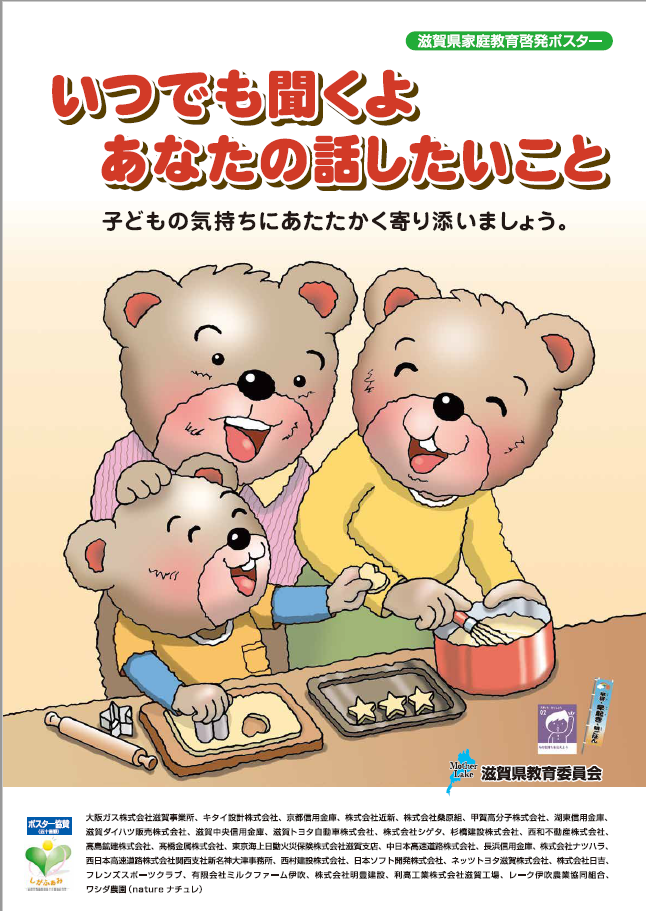 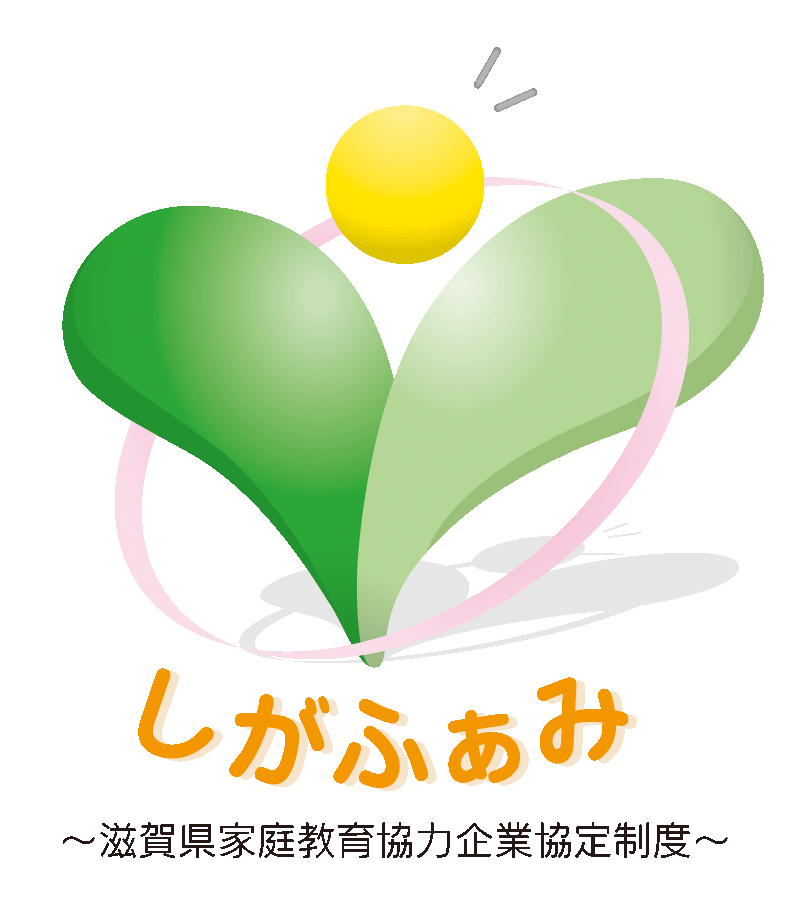 １　趣　旨　　　　　　　　　　　　　　　　　　　　　　　　　　　　　　　家庭は「人の育ちの原点」であり、毎日の暮らしの中で子どもが基本的な生活習慣や規範意識、自立心、社会のルールやマナーを身に付け育っていく上で、とても重要な役割を担っています。昨今、スマホ等の普及をはじめとする技術革新、核家族化、共働きや一人親家庭の増加など、家庭を取り巻く環境に大きな変化が見られるなか、親子の育ちを支える人間関係の希薄化が進み、子育てについての悩みや不安を抱える家庭が多く存在しており、今般のコロナ禍により、状況の悪化が懸念されています。そこで、地域の大人からの子どもや保護者への言葉がけをテーマとしてキャッチコピーを募り、啓発ポスターを制作・広報することで、社会全体で子どもの育ちを支える環境づくりを推進します。２　キャッチコピーのテーマ　「地域の大人からの子どもや保護者への言葉がけ～子どもの心を育むために～」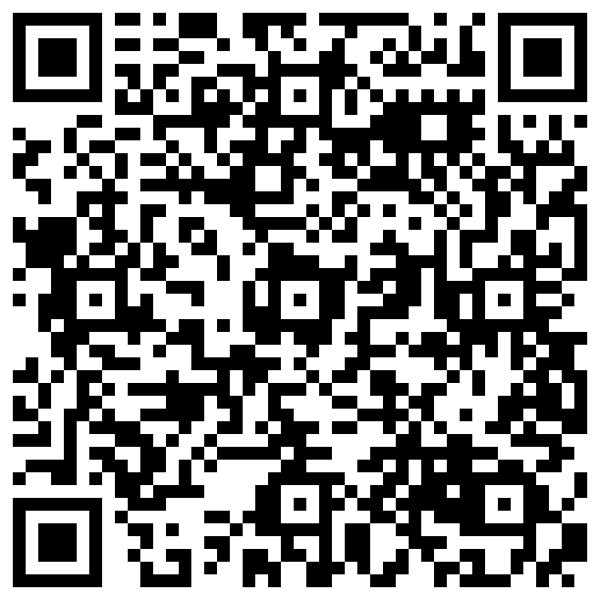 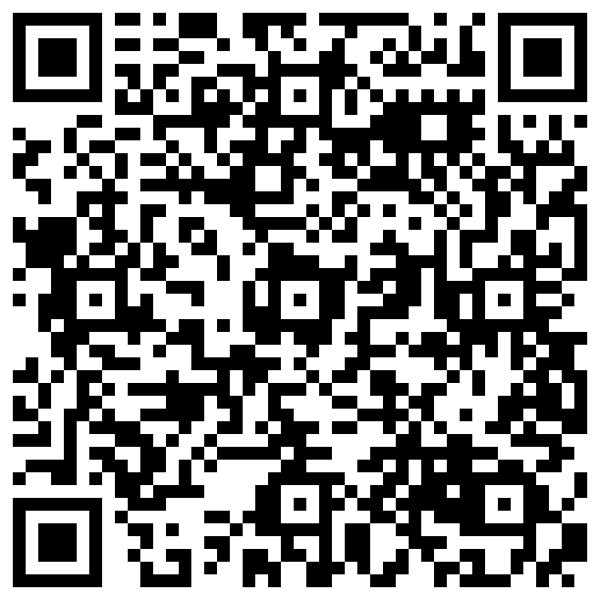 ３　応募方法○１通につき１作品を記入し応募ください。１人何作品でも応募可能です。　　　　  　○裏面の応募用紙にて、メール、ファックスまたは郵送で応募ください。　　　　応募用紙はこちら→〇作品の簡単な説明と応募者の方の氏名（ふりがな）、郵便番号、住所、電話番号を御記入ください。 (個人情報は、採用者への連絡のみに使用させていただきます。)○簡単に応募できる「しがネット受付サービス」からの応募も可能です。https://s-kantan.jp/pref-shiga-u/offer/offerList_detail.action?tempSeq=10055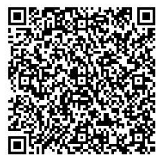 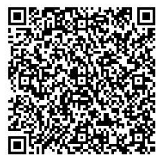 　　　　　　　　　　　　　　　　　　　　読み込んで応募フォームに入力するだけで、すぐ応募完了⇒４　募集期間令和３年７月１日（木）～８月２３日（月）　※８/２３（月）当日到着・消印有効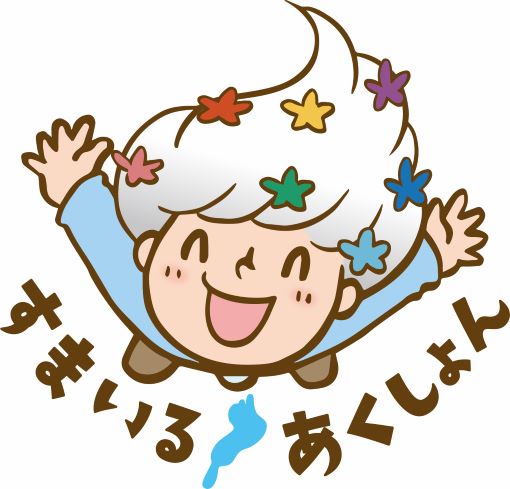 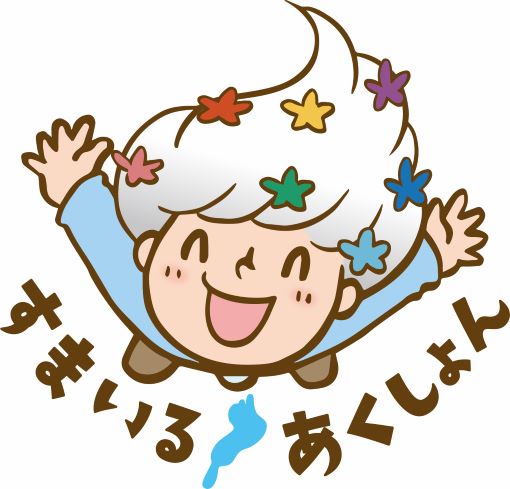 ５　審査および発表○審査・滋賀県教育委員会事務局生涯学習課において、作品を審査・選定します。・最優秀作品１点および優秀作品若干数を決定します。○発表・受賞者に通知するほか、滋賀県学習情報提供システム「におねっと」HPで発表します。（11月頃の予定）６　作品の活用○最優秀作品を完成した家庭教育啓発ポスターに掲載するとともに、滋賀県学習情報提供システム「におねっと」HP等でも啓発作品として活用させていただきます。７　その他○応募いただく作品は、未発表のオリジナルのものに限ります。○応募作品は返却しません。また、採用された作品の著作権は、滋賀県教育委員会に帰属します。８　応募・問合先滋賀県教育委員会事務局生涯学習課　地域・家庭教育係　　　　　　　〒520-8577 滋賀県大津市京町四丁目１番１号　　　　　　　TEL077-528-4654　FAX077-528-4962　E-mail ma06@pref.shiga.lg.jp◎過去のポスターとキャッチコピー（詳しくは生涯学習課ＨＰ「におねっと」に掲載）→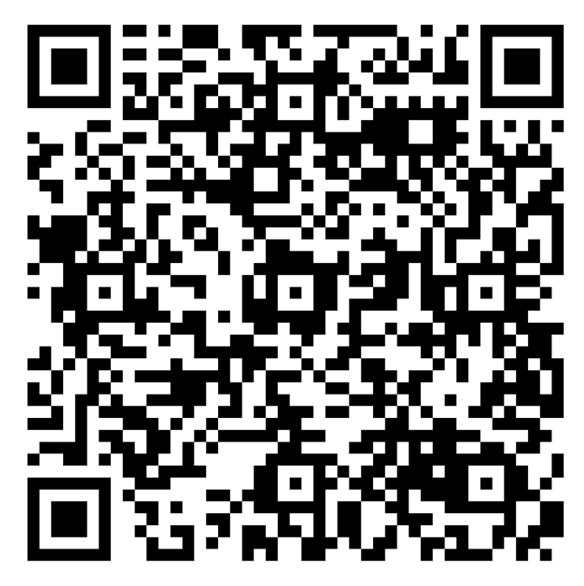 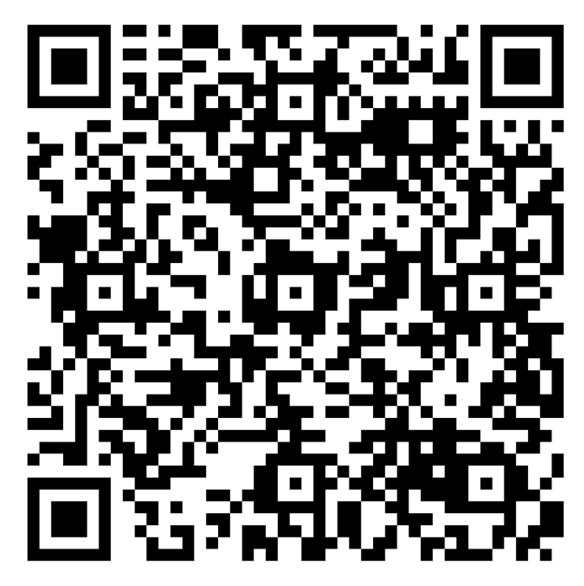 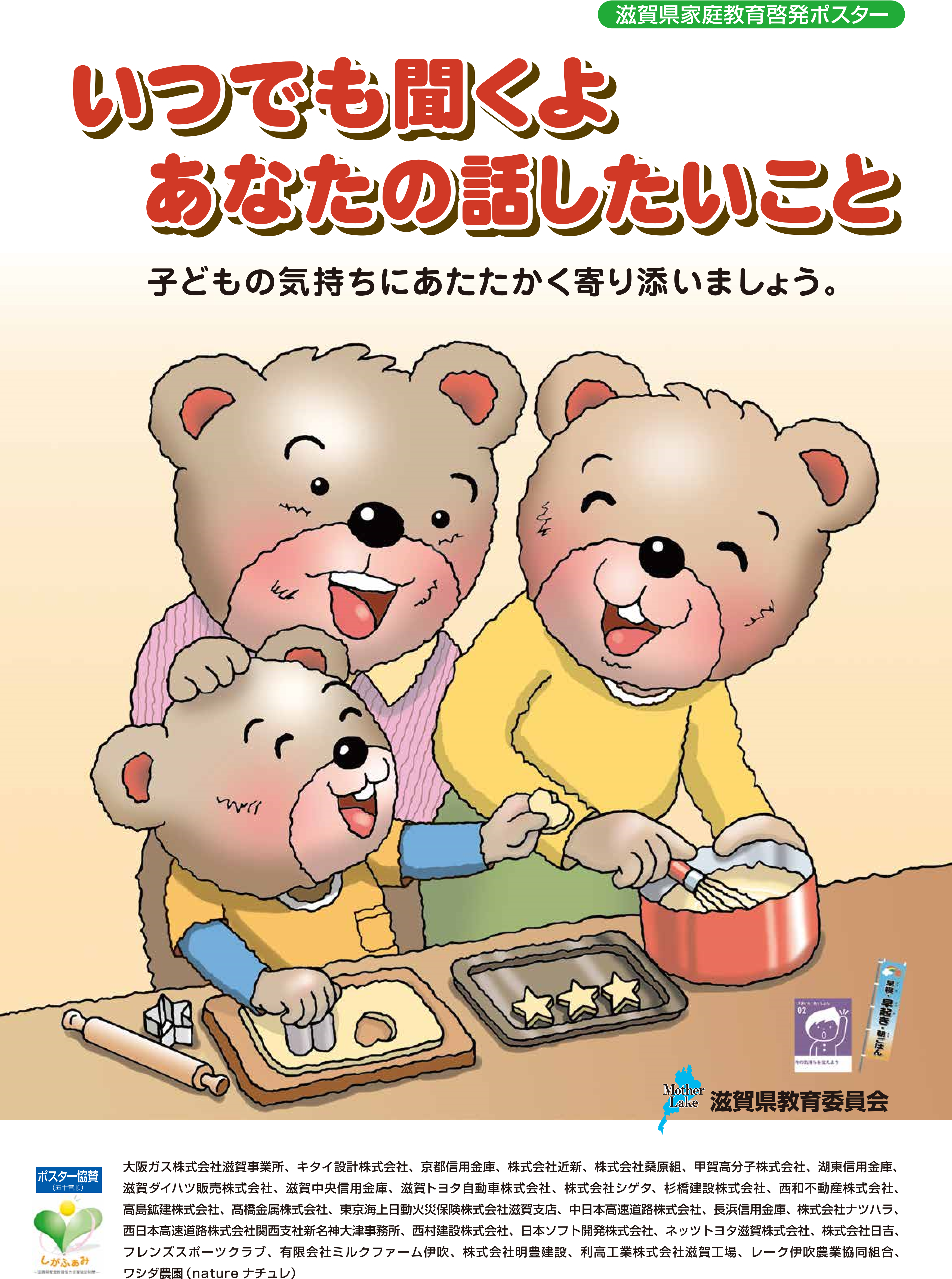 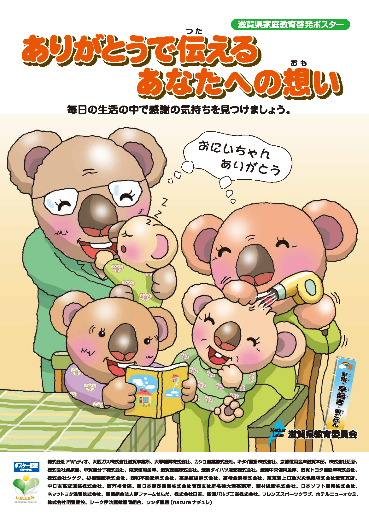 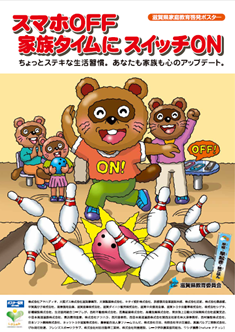 テーマ：「家庭で育む親子の生活習慣」　　　　　　　　　　　　　　　　テーマ：「子どもの心を育む言葉がけ」　　　　　　　　　　　テーマ：「子どもの心を育む言葉がけ」　　　　　　　　　　　　　　　　　　　　　　　　　　　　　　　　　　　　　　　　　　　　　　　　　（親（保護者）の他、地域の大人から子どもへの「子どもの心を育む言葉がけ」も対象）《作  品》《作  品》《作品の簡単な説明》（作品の意図・ポスター図案のイメージなど）《作品の簡単な説明》（作品の意図・ポスター図案のイメージなど）（ふりがな）名  　前住　　所〒電話番号しがふぁみ（滋賀県家庭教育協力企業協定制度）締結企業・事業所にお勤めの方は、社名を御記入ください。しがふぁみ（滋賀県家庭教育協力企業協定制度）締結企業・事業所にお勤めの方は、社名を御記入ください。